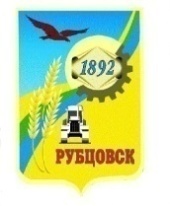 Администрация города Рубцовска Алтайского краяПОСТАНОВЛЕНИЕ16.03.2023 № 755О внесении изменений в постановление Администрации города Рубцовска Алтайского края от 02.12.2019 № 3053 «Об утверждении муниципальной программы «Информатизация Администрации города Рубцовска» на 2020-2025 годы» С целью актуализации муниципальной программы «Информатизация Администрации города Рубцовска» на 2020-2025 годы,  в соответствии с решением Рубцовского городского Совета депутатов Алтайского края от 12.12.2022 № 64  «О бюджете муниципального образования город Рубцовск Алтайского края на 2023 год и на плановый период 2024 и 2025 годов», руководствуясь Порядком разработки, реализации и оценки эффективности муниципальных программ муниципального образования город Рубцовск Алтайского края, утвержденным постановлением Администрации города Рубцовска Алтайского края от 09.11.2022 № 3596, ПОСТАНОВЛЯЮ:1. Внести в постановление Администрации города Рубцовска Алтайского края от 02.12.2019 № 3053 «Об утверждении муниципальной программы «Информатизация Администрации города Рубцовска» на 2020-2025 годы (далее – Программа, с изменениями, внесенными постановлениями Администрации города Рубцовска Алтайского края от 05.02.2020 № 233, от 12.10.2020 № 2470, от 04.02.2021 № 246, от 20.12.2021 № 3499), следующие изменения:1.1. в наименованиях постановления, Программы, Паспорта Программы, пункте 1 постановления слова «на 2020 – 2025 годы» исключить;1.2. в разделе Паспорта Программы «Цели Программы» после слов «Администрации города Рубцовска Алтайского края» дополнить словами «(далее - Администрация города)»;1.3. в абзаце четвертом раздела Паспорта Программы «Задачи Программы» слова «Рубцовска Алтайского края» исключить.1.4. раздел Паспорта Программы «Объемы финансирования Программы» изложить в следующей редакции:«»;1.5. в разделе Паспорта Программы «Ожидаемые результаты реализации Программы»:в абзацах втором, третьем, четвертом, пятом слова «Рубцовска Алтайского края» исключить;в абзаце третьем после слов «обеспечением для защиты информации» дополнить словами «и персональных данных»;в абзаце пятом слова «до 20 %» заменить словами до «100 %»;1.6. Паспорт Программы дополнить разделом следующего содержания: «»;1.7. в части пятой раздела 1 Программы слова «города Рубцовска Алтайского края (далее - Администрация города» исключить.1.8. раздел 4 Программы изложить в следующей редакции:«4. Общий объем финансовых ресурсов, необходимых для реализации ПрограммыФинансирование Программы осуществляется из средств бюджета города Рубцовска. Общий объем финансового обеспечения Программы составляет всего 13440,9  тыс. рублей, в том числе по годам:2020 год – 1833,3 тыс. рублей;2021 год – 2107,6 тыс. рублей;2022 год – 2300,0 тыс. рублей;2023 год – 2400,0 тыс. рублей;2024 год – 2400,0 тыс. рублей;2025 год – 2400,0 тыс. рублей.Объемы финансирования мероприятий Программы могут корректироваться и уточняться ежегодно при формировании бюджета города Рубцовска на очередной финансовый год.Объемы и источники финансирования Программы указаны в таблице 3.»;1.9. в части второй раздела 6 Программы слова «от 21.10.2020 № 2589» заменить словами «от 09.11.2022 № 3596»;1.10. таблицы 1, 2, 3 Программы изложить в новой редакции (приложение).2. Опубликовать настоящее постановление в газете «Местное время» и разместить на официальном сайте Администрации города Рубцовска Алтайского края в информационно-телекоммуникационной сети «Интернет».3. Настоящее постановление вступает в силу после опубликования в газете «Местное время».4.  Контроль за исполнением настоящего постановления возложить на первого заместителя Главы Администрации города Рубцовска – председателя комитета по финансам, налоговой и кредитной политике Пьянкова В.И.Глава города Рубцовска	    Д.З. Фельдман         Приложение  к постановлению Администрации города Рубцовска Алтайского края  от  16.03.2023 № 755«Таблица 1Сведения об индикаторах и показателях Программы и их значениях».«Таблица  2Перечень мероприятий Программы ».«Таблица 3Объем финансовых ресурсов, необходимых для реализации Программы».Объемы финансирования Программы Общий объем финансового обеспечения Программы осуществляется за счет средств бюджета муниципального образования город Рубцовск Алтайского края (далее – бюджет города Рубцовска), всего в сумме 13440,9 тыс. рублей, в том числе по годам:2020 год – 1833,3 тыс. рублей;2021 год – 2107,6 тыс. рублей;2022 год – 2300,0 тыс. рублей;2023 год – 2400,0 тыс. рублей;2024 год – 2400,0 тыс. рублей;2025 год – 2400,0 тыс. рублей;Объемы финансирования подлежат ежегодному уточнению исходя из возможностей бюджета города Рубцовска на соответствующий финансовый годНациональные и региональные проекты, реализуемые в рамках Программы	 Реализация мероприятий Программы в рамках национальных и региональных проектов не предусмотрена№ п/пНаименование индикатора (показателя) в соответствии с поставленной задачейЗадача ПрограммыЕд. изм.Значение по годамЗначение по годамЗначение по годамЗначение по годамЗначение по годамЗначение по годамЗначение по годамЗначение по годамИтоговый результат№ п/пНаименование индикатора (показателя) в соответствии с поставленной задачейЗадача ПрограммыЕд. изм.год, предшествующий году разработки Программы 2018 год(факт)год разработки Программы 2019 год (оценка)годы реализации Программыгоды реализации Программыгоды реализации Программыгоды реализации Программыгоды реализации Программыгоды реализации ПрограммыИтоговый результат№ п/пНаименование индикатора (показателя) в соответствии с поставленной задачейЗадача ПрограммыЕд. изм.год, предшествующий году разработки Программы 2018 год(факт)год разработки Программы 2019 год (оценка)202020212022202320242025Итоговый результат12345678910111213Цель Программы: Формирование современной информационно-технологической инфраструктуры для повышения качества и эффективности информации о деятельности Администрации города Рубцовска Алтайского края за счет обеспечения бесперебойного функционирования используемых информационных системЦель Программы: Формирование современной информационно-технологической инфраструктуры для повышения качества и эффективности информации о деятельности Администрации города Рубцовска Алтайского края за счет обеспечения бесперебойного функционирования используемых информационных системЦель Программы: Формирование современной информационно-технологической инфраструктуры для повышения качества и эффективности информации о деятельности Администрации города Рубцовска Алтайского края за счет обеспечения бесперебойного функционирования используемых информационных системЦель Программы: Формирование современной информационно-технологической инфраструктуры для повышения качества и эффективности информации о деятельности Администрации города Рубцовска Алтайского края за счет обеспечения бесперебойного функционирования используемых информационных системЦель Программы: Формирование современной информационно-технологической инфраструктуры для повышения качества и эффективности информации о деятельности Администрации города Рубцовска Алтайского края за счет обеспечения бесперебойного функционирования используемых информационных системЦель Программы: Формирование современной информационно-технологической инфраструктуры для повышения качества и эффективности информации о деятельности Администрации города Рубцовска Алтайского края за счет обеспечения бесперебойного функционирования используемых информационных системЦель Программы: Формирование современной информационно-технологической инфраструктуры для повышения качества и эффективности информации о деятельности Администрации города Рубцовска Алтайского края за счет обеспечения бесперебойного функционирования используемых информационных системЦель Программы: Формирование современной информационно-технологической инфраструктуры для повышения качества и эффективности информации о деятельности Администрации города Рубцовска Алтайского края за счет обеспечения бесперебойного функционирования используемых информационных системЦель Программы: Формирование современной информационно-технологической инфраструктуры для повышения качества и эффективности информации о деятельности Администрации города Рубцовска Алтайского края за счет обеспечения бесперебойного функционирования используемых информационных системЦель Программы: Формирование современной информационно-технологической инфраструктуры для повышения качества и эффективности информации о деятельности Администрации города Рубцовска Алтайского края за счет обеспечения бесперебойного функционирования используемых информационных системЦель Программы: Формирование современной информационно-технологической инфраструктуры для повышения качества и эффективности информации о деятельности Администрации города Рубцовска Алтайского края за счет обеспечения бесперебойного функционирования используемых информационных системЦель Программы: Формирование современной информационно-технологической инфраструктуры для повышения качества и эффективности информации о деятельности Администрации города Рубцовска Алтайского края за счет обеспечения бесперебойного функционирования используемых информационных системЦель Программы: Формирование современной информационно-технологической инфраструктуры для повышения качества и эффективности информации о деятельности Администрации города Рубцовска Алтайского края за счет обеспечения бесперебойного функционирования используемых информационных систем1.Доля обеспечения деятельности Администрации города компьютерами и оргтехникой со сроком эксплуатации более 5 лет в общем объеме обеспеченияРазвитие информационных систем для повышения качества и эффективности деятельности Администрации города;%10096969060302010102.Количество рабочих мест в Администрации города, оборудованных специализированным программным обеспечением для защиты информации и персональных данныхЗащита информации путем совершенствования информационных системЕд.5060751101301501651751753.Доля программного обеспечения российского производства в Администрации города в общем объеме прикладного офисного программного обеспеченияМодернизация сети передачи данных, парка компьютерной и офисной техники%0002555657585854.Доля муниципальных услуг, оказываемых Администрацией города в электронном виде гражданам, в том числе приведенных к типовым регламентам, в общем количестве муниципальных услугОбеспечение доступности и открытости предоставленной информации о деятельности Администрации города Рубцовска Алтайского края в информационно-телекоммуникационной сети «Интернет»%4,35678100100100100№ п/пЦель, задачи, мероприятияИсполнители, участникиСумма расходов, тыс. рублейСумма расходов, тыс. рублейСумма расходов, тыс. рублейСумма расходов, тыс. рублейСумма расходов, тыс. рублейСумма расходов, тыс. рублейСумма расходов, тыс. рублейИсточники финансирования№ п/пЦель, задачи, мероприятияИсполнители, участники......всего12345678910111Цель. Формирование современной информационно-технологической инфраструктуры для повышения качества и эффективности информации о деятельности Администрации города за счет обеспечения бесперебойного функционирования используемых информационных системАдминистрация города,  Отраслевые (функциональные) органы ( Комитет по финансам, налоговой и кредитной политике Администрации города Рубцовска Алтайского края)1833,32107,62300,02400,02400,02400,013440,9Всего 1Цель. Формирование современной информационно-технологической инфраструктуры для повышения качества и эффективности информации о деятельности Администрации города за счет обеспечения бесперебойного функционирования используемых информационных системАдминистрация города,  Отраслевые (функциональные) органы ( Комитет по финансам, налоговой и кредитной политике Администрации города Рубцовска Алтайского края)в том числе:1Цель. Формирование современной информационно-технологической инфраструктуры для повышения качества и эффективности информации о деятельности Администрации города за счет обеспечения бесперебойного функционирования используемых информационных системАдминистрация города,  Отраслевые (функциональные) органы ( Комитет по финансам, налоговой и кредитной политике Администрации города Рубцовска Алтайского края)0000000федеральный бюджет1Цель. Формирование современной информационно-технологической инфраструктуры для повышения качества и эффективности информации о деятельности Администрации города за счет обеспечения бесперебойного функционирования используемых информационных системАдминистрация города,  Отраслевые (функциональные) органы ( Комитет по финансам, налоговой и кредитной политике Администрации города Рубцовска Алтайского края)0000000краевой бюджет1Цель. Формирование современной информационно-технологической инфраструктуры для повышения качества и эффективности информации о деятельности Администрации города за счет обеспечения бесперебойного функционирования используемых информационных системАдминистрация города,  Отраслевые (функциональные) органы ( Комитет по финансам, налоговой и кредитной политике Администрации города Рубцовска Алтайского края)1833,32107,62300,02400,02400,02400,013440,9бюджет города1Цель. Формирование современной информационно-технологической инфраструктуры для повышения качества и эффективности информации о деятельности Администрации города за счет обеспечения бесперебойного функционирования используемых информационных системАдминистрация города,  Отраслевые (функциональные) органы ( Комитет по финансам, налоговой и кредитной политике Администрации города Рубцовска Алтайского края)0000000внебюджетные источники2Задача 1. Развитие информационных систем для повышения качества и эффективности деятельности Администрации города200,00000200,0400,0Всего 2Задача 1. Развитие информационных систем для повышения качества и эффективности деятельности Администрации городав том числе:2Задача 1. Развитие информационных систем для повышения качества и эффективности деятельности Администрации города0000000федеральный бюджет2Задача 1. Развитие информационных систем для повышения качества и эффективности деятельности Администрации города0000000краевой бюджет2Задача 1. Развитие информационных систем для повышения качества и эффективности деятельности Администрации города200,00000200,0400,0бюджет города2Задача 1. Развитие информационных систем для повышения качества и эффективности деятельности Администрации города0000000внебюджетные источники3Мероприятие 1.1. Проведение мероприятий по обеспечению работоспособности информационно-вычислительного центра Администрации города Рубцовска и ее отраслевых (функциональных) органовАдминистрация города  200,00000200,0400,0Всего 3Мероприятие 1.1. Проведение мероприятий по обеспечению работоспособности информационно-вычислительного центра Администрации города Рубцовска и ее отраслевых (функциональных) органовАдминистрация города  в том числе:3Мероприятие 1.1. Проведение мероприятий по обеспечению работоспособности информационно-вычислительного центра Администрации города Рубцовска и ее отраслевых (функциональных) органовАдминистрация города  0000000федеральный бюджет3Мероприятие 1.1. Проведение мероприятий по обеспечению работоспособности информационно-вычислительного центра Администрации города Рубцовска и ее отраслевых (функциональных) органовАдминистрация города  0000000краевой бюджет3Мероприятие 1.1. Проведение мероприятий по обеспечению работоспособности информационно-вычислительного центра Администрации города Рубцовска и ее отраслевых (функциональных) органовАдминистрация города  200,00000200,0400,0бюджет города3Мероприятие 1.1. Проведение мероприятий по обеспечению работоспособности информационно-вычислительного центра Администрации города Рубцовска и ее отраслевых (функциональных) органовАдминистрация города  0000000внебюджетные источники4Задача 2. Защита информации путем совершенствования информационных систем 200,000000200,0Всего 4Задача 2. Защита информации путем совершенствования информационных систем в том числе:4Задача 2. Защита информации путем совершенствования информационных систем 0000000федеральный бюджет4Задача 2. Защита информации путем совершенствования информационных систем 0000000краевой бюджет4Задача 2. Защита информации путем совершенствования информационных систем 200,000000200,0бюджет города4Задача 2. Защита информации путем совершенствования информационных систем 0000000внебюджетные источники5Мероприятие 2.1. Получение неисключительных прав на программное обеспечениеАдминистрация города  200,000000200,0Всего 5Мероприятие 2.1. Получение неисключительных прав на программное обеспечениеАдминистрация города  в том числе:5Мероприятие 2.1. Получение неисключительных прав на программное обеспечениеАдминистрация города  0000000федеральный бюджет5Мероприятие 2.1. Получение неисключительных прав на программное обеспечениеАдминистрация города  0000000краевой бюджет5Мероприятие 2.1. Получение неисключительных прав на программное обеспечениеАдминистрация города  200,000000200,0бюджет города5Мероприятие 2.1. Получение неисключительных прав на программное обеспечениеАдминистрация города  0000000внебюджетные источники6Задача 3. Модернизация сети передачи данных, парка компьютерной и офисной техники1433,32107,62300,02400,02400,02200,012840,9Всего 6Задача 3. Модернизация сети передачи данных, парка компьютерной и офисной техникив том числе:6Задача 3. Модернизация сети передачи данных, парка компьютерной и офисной техники0000000федеральный бюджет6Задача 3. Модернизация сети передачи данных, парка компьютерной и офисной техники0000000краевой бюджет6Задача 3. Модернизация сети передачи данных, парка компьютерной и офисной техники1433,32107,62300,02400,02400,02200,012840,9бюджет города6Задача 3. Модернизация сети передачи данных, парка компьютерной и офисной техники0000000внебюджетные источники7Мероприятие 3.1. Приобретение программного обеспечения,  вычислительной техники, комплектующих и расходных материалов к вычислительной технике, оборудования инженерной инфраструктуры и их обслуживаниеАдминистрация города  400,02075,02000,02000,02000,01800,010275,0Всего 7Мероприятие 3.1. Приобретение программного обеспечения,  вычислительной техники, комплектующих и расходных материалов к вычислительной технике, оборудования инженерной инфраструктуры и их обслуживаниеАдминистрация города  в том числе:7Мероприятие 3.1. Приобретение программного обеспечения,  вычислительной техники, комплектующих и расходных материалов к вычислительной технике, оборудования инженерной инфраструктуры и их обслуживаниеАдминистрация города  0000000федеральный бюджет7Мероприятие 3.1. Приобретение программного обеспечения,  вычислительной техники, комплектующих и расходных материалов к вычислительной технике, оборудования инженерной инфраструктуры и их обслуживаниеАдминистрация города  0000000краевой бюджет7Мероприятие 3.1. Приобретение программного обеспечения,  вычислительной техники, комплектующих и расходных материалов к вычислительной технике, оборудования инженерной инфраструктуры и их обслуживаниеАдминистрация города  400,02075,02000,02000,02000,01800,010275,0бюджет города7Мероприятие 3.1. Приобретение программного обеспечения,  вычислительной техники, комплектующих и расходных материалов к вычислительной технике, оборудования инженерной инфраструктуры и их обслуживаниеАдминистрация города  0000000внебюджетные источники8Мероприятие 3.2. Приобретение программного обеспечения и баз данных, замена устаревшей и неисправной вычислительной техники и оргтехники, приобретение комплектующих и расходных материалов к оргтехнике, проведение ремонта и технического обслуживания вычислительной техники и оргтехникиКомитет по финансам, налоговой и кредитной политике Администрации города Рубцовска Алтайского края833,332,6300,0400,0400,0400,02365,9Всего8Мероприятие 3.2. Приобретение программного обеспечения и баз данных, замена устаревшей и неисправной вычислительной техники и оргтехники, приобретение комплектующих и расходных материалов к оргтехнике, проведение ремонта и технического обслуживания вычислительной техники и оргтехникиКомитет по финансам, налоговой и кредитной политике Администрации города Рубцовска Алтайского краяв том числе:8Мероприятие 3.2. Приобретение программного обеспечения и баз данных, замена устаревшей и неисправной вычислительной техники и оргтехники, приобретение комплектующих и расходных материалов к оргтехнике, проведение ремонта и технического обслуживания вычислительной техники и оргтехникиКомитет по финансам, налоговой и кредитной политике Администрации города Рубцовска Алтайского края0000000федеральный бюджет8Мероприятие 3.2. Приобретение программного обеспечения и баз данных, замена устаревшей и неисправной вычислительной техники и оргтехники, приобретение комплектующих и расходных материалов к оргтехнике, проведение ремонта и технического обслуживания вычислительной техники и оргтехникиКомитет по финансам, налоговой и кредитной политике Администрации города Рубцовска Алтайского края0000000краевой бюджет8Мероприятие 3.2. Приобретение программного обеспечения и баз данных, замена устаревшей и неисправной вычислительной техники и оргтехники, приобретение комплектующих и расходных материалов к оргтехнике, проведение ремонта и технического обслуживания вычислительной техники и оргтехникиКомитет по финансам, налоговой и кредитной политике Администрации города Рубцовска Алтайского края833,332,6300,0400,0400,0300,02265,9бюджет города8Мероприятие 3.2. Приобретение программного обеспечения и баз данных, замена устаревшей и неисправной вычислительной техники и оргтехники, приобретение комплектующих и расходных материалов к оргтехнике, проведение ремонта и технического обслуживания вычислительной техники и оргтехникиКомитет по финансам, налоговой и кредитной политике Администрации города Рубцовска Алтайского края0000000внебюджетные источники9Мероприятие 3.3. Проведение мероприятий по модернизации информационно-вычислительного центра и парка офисной техники Администрации города Рубцовска и ее отраслевых (функциональных) органов Администрация города  200,000000200,0Всего 9Мероприятие 3.3. Проведение мероприятий по модернизации информационно-вычислительного центра и парка офисной техники Администрации города Рубцовска и ее отраслевых (функциональных) органов Администрация города  в том числе:9Мероприятие 3.3. Проведение мероприятий по модернизации информационно-вычислительного центра и парка офисной техники Администрации города Рубцовска и ее отраслевых (функциональных) органов Администрация города  0000000федеральный бюджет9Мероприятие 3.3. Проведение мероприятий по модернизации информационно-вычислительного центра и парка офисной техники Администрации города Рубцовска и ее отраслевых (функциональных) органов Администрация города  0000000краевой бюджет9Мероприятие 3.3. Проведение мероприятий по модернизации информационно-вычислительного центра и парка офисной техники Администрации города Рубцовска и ее отраслевых (функциональных) органов Администрация города  200,000000200,0бюджет города9Мероприятие 3.3. Проведение мероприятий по модернизации информационно-вычислительного центра и парка офисной техники Администрации города Рубцовска и ее отраслевых (функциональных) органов Администрация города  0000000внебюджетные источники10Задача 4.  Обеспечение доступности и открытости предоставленной информации о деятельности Администрации города в информационно-телекоммуникационной сети «Интернет»0000000Всего 10Задача 4.  Обеспечение доступности и открытости предоставленной информации о деятельности Администрации города в информационно-телекоммуникационной сети «Интернет»0000000в том числе:10Задача 4.  Обеспечение доступности и открытости предоставленной информации о деятельности Администрации города в информационно-телекоммуникационной сети «Интернет»0000000федеральный бюджет10Задача 4.  Обеспечение доступности и открытости предоставленной информации о деятельности Администрации города в информационно-телекоммуникационной сети «Интернет»0000000краевой бюджет10Задача 4.  Обеспечение доступности и открытости предоставленной информации о деятельности Администрации города в информационно-телекоммуникационной сети «Интернет»0000000бюджет города10Задача 4.  Обеспечение доступности и открытости предоставленной информации о деятельности Администрации города в информационно-телекоммуникационной сети «Интернет»0000000внебюджетные источники11Мероприятие 4.1. Проведение мероприятий пообеспечению права неограниченного круга лиц на доступ к информации, в местах, доступных для пользователей информацией (в помещениях государственных органов, органов местного самоуправления, других доступных для посещения местах), создания пунктов подключения к сети «Интернет»Администрация города  0000000Всего 11Мероприятие 4.1. Проведение мероприятий пообеспечению права неограниченного круга лиц на доступ к информации, в местах, доступных для пользователей информацией (в помещениях государственных органов, органов местного самоуправления, других доступных для посещения местах), создания пунктов подключения к сети «Интернет»Администрация города  0000000в том числе:11Мероприятие 4.1. Проведение мероприятий пообеспечению права неограниченного круга лиц на доступ к информации, в местах, доступных для пользователей информацией (в помещениях государственных органов, органов местного самоуправления, других доступных для посещения местах), создания пунктов подключения к сети «Интернет»Администрация города  0000000федеральный бюджет11Мероприятие 4.1. Проведение мероприятий пообеспечению права неограниченного круга лиц на доступ к информации, в местах, доступных для пользователей информацией (в помещениях государственных органов, органов местного самоуправления, других доступных для посещения местах), создания пунктов подключения к сети «Интернет»Администрация города  0000000краевой бюджет11Мероприятие 4.1. Проведение мероприятий пообеспечению права неограниченного круга лиц на доступ к информации, в местах, доступных для пользователей информацией (в помещениях государственных органов, органов местного самоуправления, других доступных для посещения местах), создания пунктов подключения к сети «Интернет»Администрация города  0000000бюджет города11Мероприятие 4.1. Проведение мероприятий пообеспечению права неограниченного круга лиц на доступ к информации, в местах, доступных для пользователей информацией (в помещениях государственных органов, органов местного самоуправления, других доступных для посещения местах), создания пунктов подключения к сети «Интернет»Администрация города  0000000внебюджетные источникиИсточники и направления расходовСумма расходов, тыс. руб.Сумма расходов, тыс. руб.Сумма расходов, тыс. руб.Сумма расходов, тыс. руб.Сумма расходов, тыс. руб.Сумма расходов, тыс. руб.Сумма расходов, тыс. руб.Источники и направления расходовВсегов том числе по годам:в том числе по годам:в том числе по годам:в том числе по годам:в том числе по годам:в том числе по годам:Источники и направления расходовВсего......Всего финансовых затрат13440,9  1833,32107,62300,02400,02400,02400,0в том числе:0000000из бюджета города13440,9  1833,32107,62300,02400,02400,02400,0из краевого бюджета (на условиях со финансирования)0000000из федерального бюджета (на условиях софинансирования)0000000из внебюджетных источников0000000Капитальные вложения1989,11005,0350,1334,0100100100в том числе:0000000из бюджета города1989,11005,0350,1334,0100100100из краевого бюджета (на условиях софинансирования)0000000из федерального бюджета (на условиях софинансирования)0000000из внебюджетных источников0000000Прочие расходы11451,8828,31757,51966,02300,02300,02300,0в том числе:из бюджета города11451,8828,31757,51966,02300,02300,02300,0из краевого бюджета (на условиях софинансирования)0000000из федерального бюджета (на условиях софинансирования)0000000из внебюджетных источников0000000